ВАКАНТНЫЕ МЕСТА ДЛЯ ПРИЕМА (ПЕРЕВОДА) ОБУЧАЮЩИХСЯ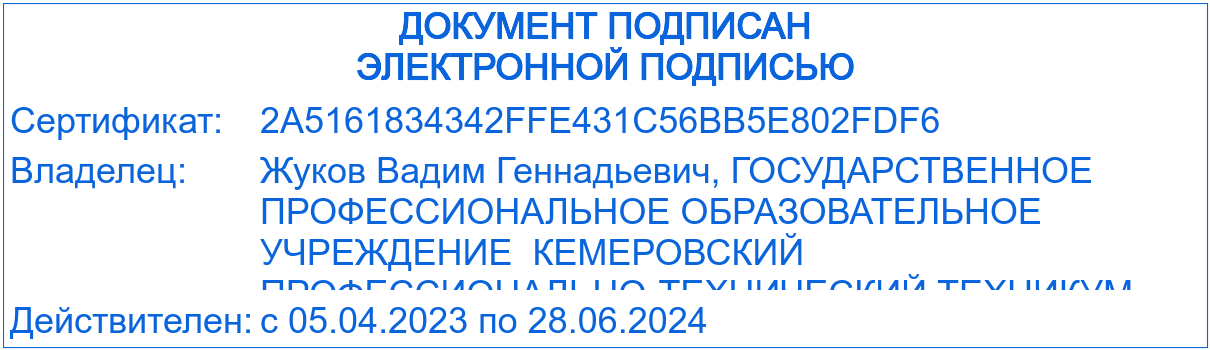 Директор ГПОУ КПТТ                                                                                  В.Г. Жуков№ п/пНаименование реализуемой образовательной программыНаименование реализуемой образовательной программыНаименование реализуемой образовательной программыКоличество вакантных мест для приема (перевода) по состоянию на 31.05.2024г.Количество вакантных мест для приема (перевода) по состоянию на 31.05.2024г.Количество вакантных мест для приема (перевода) по состоянию на 31.05.2024г.Количество вакантных мест для приема (перевода) по состоянию на 31.05.2024г.Количество вакантных мест для приема (перевода) по состоянию на 31.05.2024г.Наименование реализуемой образовательной программыНаименование реализуемой образовательной программыНаименование реализуемой образовательной программыКоличество вакантных мест для приема (перевода) по состоянию на 31.05.2024г.Количество вакантных мест для приема (перевода) по состоянию на 31.05.2024г.Количество вакантных мест для приема (перевода) по состоянию на 31.05.2024г.Количество вакантных мест для приема (перевода) по состоянию на 31.05.2024г.Количество вакантных мест для приема (перевода) по состоянию на 31.05.2024г.Наименование реализуемой образовательной программыНаименование реализуемой образовательной программыНаименование реализуемой образовательной программыза счет бюджетных ассигнований федерального бюджетаза счет бюджетных ассигнованийбюджета субъектов Российской Федерацииза счет ассигнований  местных бюджетовза счет средств физических и (или)  юридических лицВСЕГО123.01.17 Мастер по ремонту и обслуживанию автомобилейОбразовательная программа1 курсМР-231-----123.01.17 Мастер по ремонту и обслуживанию автомобилейОбразовательная программа1 курсМР-232-1--1123.01.17 Мастер по ремонту и обслуживанию автомобилейОбразовательная программа1 курсМР-233-2--2123.01.17 Мастер по ремонту и обслуживанию автомобилейОбразовательная программа2 курсМР-221-2--2123.01.17 Мастер по ремонту и обслуживанию автомобилейОбразовательная программа2 курсМР-222-5--5123.01.17 Мастер по ремонту и обслуживанию автомобилейОбразовательная программа2 курсМР-223-1--1123.01.17 Мастер по ремонту и обслуживанию автомобилейОбразовательная программа3 курсМР-211-3--3123.01.17 Мастер по ремонту и обслуживанию автомобилейОбразовательная программа3 курсМР-212-----223.02.04 Техническая эксплуатация подъемно-транспортных, строительных, дорожных машин и оборудования (по отраслям)Образовательная программа1 курсСДМ-231-1--1223.02.04 Техническая эксплуатация подъемно-транспортных, строительных, дорожных машин и оборудования (по отраслям)Образовательная программа1 курсСДМ-232-1--1223.02.04 Техническая эксплуатация подъемно-транспортных, строительных, дорожных машин и оборудования (по отраслям)Образовательная программа1 курсСДМ-233-2--2223.02.04 Техническая эксплуатация подъемно-транспортных, строительных, дорожных машин и оборудования (по отраслям)Образовательная программа2 курсСДМ-221-----223.02.04 Техническая эксплуатация подъемно-транспортных, строительных, дорожных машин и оборудования (по отраслям)Образовательная программа2 курсСДМ-222-3--3223.02.04 Техническая эксплуатация подъемно-транспортных, строительных, дорожных машин и оборудования (по отраслям)Образовательная программа2 курсСДМ-223-4--4223.02.04 Техническая эксплуатация подъемно-транспортных, строительных, дорожных машин и оборудования (по отраслям)Образовательная программа3 курсСДМ-211-3--3223.02.04 Техническая эксплуатация подъемно-транспортных, строительных, дорожных машин и оборудования (по отраслям)Образовательная программа3 курсСДМ-212-----223.02.04 Техническая эксплуатация подъемно-транспортных, строительных, дорожных машин и оборудования (по отраслям)Образовательная программа3 курсЗаоСДМз-211---44223.02.04 Техническая эксплуатация подъемно-транспортных, строительных, дорожных машин и оборудования (по отраслям)Образовательная программа4 курсСДМ-201-5--3223.02.04 Техническая эксплуатация подъемно-транспортных, строительных, дорожных машин и оборудования (по отраслям)Образовательная программа4 курсСДМ-202-2--2223.02.04 Техническая эксплуатация подъемно-транспортных, строительных, дорожных машин и оборудования (по отраслям)Образовательная программа4 курсЗаоСДМз-201---99323.02.07 Техническое обслуживание и ремонт двигателей, систем и агрегатов автомобилейОбразовательная программа1 курсТД-231-----323.02.07 Техническое обслуживание и ремонт двигателей, систем и агрегатов автомобилейОбразовательная программа1 курсТД-232-----323.02.07 Техническое обслуживание и ремонт двигателей, систем и агрегатов автомобилейОбразовательная программа1 курсТД-233-----323.02.07 Техническое обслуживание и ремонт двигателей, систем и агрегатов автомобилейОбразовательная программа1 курсТД-234-----323.02.07 Техническое обслуживание и ремонт двигателей, систем и агрегатов автомобилейОбразовательная программаЗаоТДз-231---44323.02.07 Техническое обслуживание и ремонт двигателей, систем и агрегатов автомобилейОбразовательная программа2 курсТД-221-3--3323.02.07 Техническое обслуживание и ремонт двигателей, систем и агрегатов автомобилейОбразовательная программа2 курсТД-222-1--1323.02.07 Техническое обслуживание и ремонт двигателей, систем и агрегатов автомобилейОбразовательная программа2 курсТД-223-----323.02.07 Техническое обслуживание и ремонт двигателей, систем и агрегатов автомобилейОбразовательная программа2 курсЗаоТДз-221---33323.02.07 Техническое обслуживание и ремонт двигателей, систем и агрегатов автомобилейОбразовательная программа3 курсТД-211-1--1323.02.07 Техническое обслуживание и ремонт двигателей, систем и агрегатов автомобилейОбразовательная программа3 курсТД-212-1--1323.02.07 Техническое обслуживание и ремонт двигателей, систем и агрегатов автомобилейОбразовательная программа3 курсЗаоТДз-211---66323.02.07 Техническое обслуживание и ремонт двигателей, систем и агрегатов автомобилейОбразовательная программа4 курсТД-201-----323.02.07 Техническое обслуживание и ремонт двигателей, систем и агрегатов автомобилейОбразовательная программа4 курсТД-202-2--2323.02.07 Техническое обслуживание и ремонт двигателей, систем и агрегатов автомобилейОбразовательная программа4 курсЗаоТДз-201---88323.02.07 Техническое обслуживание и ремонт двигателей, систем и агрегатов автомобилейОбразовательная программа4 курсЗаоТДз-202---66323.02.07 Техническое обслуживание и ремонт двигателей, систем и агрегатов автомобилейОбразовательная программа5 курсЗаоТДз-191---88446.02.01 Документацион-ное обеспечение  управления и архивоведениеОбразовательная программа1 курсДОУ-231-----446.02.01 Документацион-ное обеспечение  управления и архивоведениеОбразовательная программа1 курсДОУ-232-2--3446.02.01 Документацион-ное обеспечение  управления и архивоведениеОбразовательная программа2 курсДОУ-221-4--4446.02.01 Документацион-ное обеспечение  управления и архивоведениеОбразовательная программа2 курсДОУ-222-2--2523.02.01 Организация перевозок и управление на транспорте Образовательная программа1 курсОПУ-231-----523.02.01 Организация перевозок и управление на транспорте Образовательная программа2 курсОПУ-221-1--2523.02.01 Организация перевозок и управление на транспорте Образовательная программа2 курсОПУ-222-1--1523.02.01 Организация перевозок и управление на транспорте Образовательная программа2 курсОПУ-223-2--2523.02.01 Организация перевозок и управление на транспорте Образовательная программа3 курсОПУ-211-1--1523.02.01 Организация перевозок и управление на транспорте Образовательная программа3 курсОПУ-212-4--4523.02.01 Организация перевозок и управление на транспорте Образовательная программа4 курсОПУ-201-1--1523.02.01 Организация перевозок и управление на транспорте Образовательная программа4 курсОПУ-202-----523.02.01 Организация перевозок и управление на транспорте Образовательная программа4 курсЗаоОПУз-201-----640.02.02 Правоохранительная деятельностьОбразовательная программа1 курсПД-231-----640.02.02 Правоохранительная деятельностьОбразовательная программа1 курсПД-232-----640.02.02 Правоохранительная деятельностьОбразовательная программа1 курсПД-233---11640.02.02 Правоохранительная деятельностьОбразовательная программа2 курсПД-221-----640.02.02 Правоохранительная деятельностьОбразовательная программа2 курсПД-222-----640.02.02 Правоохранительная деятельностьОбразовательная программа3 курсПД-211-----640.02.02 Правоохранительная деятельностьОбразовательная программа3 курсПД-212---33640.02.02 Правоохранительная деятельностьОбразовательная программа3 курсПД-213---22640.02.02 Правоохранительная деятельностьОбразовательная программа3 курсПД-214---22640.02.02 Правоохранительная деятельностьОбразовательная программа3 курсЗаоПДз-211---22640.02.02 Правоохранительная деятельностьОбразовательная программа3 курсЗаоПДз-212---11ИТОГО:ИТОГО:ИТОГО:ИТОГО:-56-59115